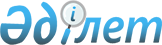 О внесении изменений в решение Сарысуского районного маслихата от 25 декабря 2015 года № 56-3 "О районном бюджете на 2016-2018 годы"Решение Сарысуского районного маслихата Жамбылской области от 12 мая 2016 года № 3-2. Зарегистрировано Департаментом юстиции Жамбылской области 16 мая 2016 года № 3063      Примечание РЦПИ.

      В тексте документа сохранена пунктуация и орфография оригинала.

      В соответствии со статьей 109 Бюджетного кодекса Республики Казахстан от 4 декабря 2008 года, статьей 6 Закона Республики Казахстан от 23 января 2001 года "О местном государственном управлении и самоуправлении в Республике Казахстан" и на основании решения Жамбылского областного маслихата от 29 апреля 2016 года № 2-2 "О внесении изменений в решение Жамбылского областного маслихата от 14 декабря 2015 года № 43-3 "Об областном бюджете на 2016-2018 годы" (зарегистрирован в Реестре государственной регистрации нормативных правовых актов № 3057) районный маслихат РЕШИЛ: 

      1. Внести в решение Сарысуского районного маслихата от 25 декабря 2015 года № 56-3 "О районном бюджете на 2016-2018 годы" (зарегистрировано в Реестре государственной регистрации нормативных правовых актов за № 2888 опубликовано 13 января 2016 года в районной газете "Сарысу"), следующие изменения:

      в пункте 1:

      в подпункте 1):

      цифры "7 267 942" заменить цифрами "7 500 963";

      цифры "571 440" заменить цифрами "611 440";

      цифры "9 696" заменить цифрами "7 075";

      цифры "13 864" заменить цифрами "11 364";

      цифры "6 672 942" заменить цифрами "6 871 084";

      в подпункте 2):

      цифры "7 279 360" заменить цифрами "7 512 381";

      Приложения 1 и 5 к указанному решению изложить в новой редакции согласно приложениям 1 и 2 к настоящему решению.

       2. Контроль за исполнением настоящего решения возложить на постоянную комиссию по экономики, финансов, бюджету, агропромышленного комплекса, охраны окружающей среды и природопользования, развитие местного самоуправления районного маслихата. 

      3. Настоящее решение вступает в силу со дня государственной регистрации в органах юстиции и вводится в действие с 1 января 2016 года.

 Районный бюджет на 2016 год Перечень выделенных денежных средств из районного бюджета   по программе сельских округов на 2016 - 2018 годы                                                            тысяч тенге

      Продолжение таблицы

                                                            тысяч тенге

      Продолжение таблицы

                                                            тысяч тенге


					© 2012. РГП на ПХВ «Институт законодательства и правовой информации Республики Казахстан» Министерства юстиции Республики Казахстан
				
      Председатель сессии 

      районного маслихата 

Т.Оразбаев

      Секретарь районного 

      маслихата 

С. Бегеев
Приложение № 1 к решению
маслихата Сарысуского района
№ 3-2 от 12 мая 2016 годаПриложение 1 к решению
маслихата Сарысуского района
№ 56-3 от 25 декабря 2015 годаКатегория

Категория

Категория

Категория

Cумма (тысяч тенге)

Класс

Класс

Класс

Cумма (тысяч тенге)

Подкласс

Подкласс

Cумма (тысяч тенге)

1

2

3

4

5

І. ДОХОДЫ

7500963

1

Налоговые поступления

611440

01

Подоходный налог

231652

2

Индивидуальный подоходный налог

231652

03

Социальный налог

201100

1

Социальный налог

201100

04

Hалоги на собственность

131254

1

Hалоги на имущество

86926

3

Земельный налог

6554

4

Hалог на транспортные средства

36734

5

Единый земельный налог

1040

05

Внутренние налоги на товары, работы и услуги

38470

2

Акцизы

20050

3

Поступления за использование природных и других ресурсов

8660

4

Сборы за ведение предпринимательской и профессиональной деятельности

9621

5

Налог на игорный бизнес

139

07

Прочие налоги

430

1

Прочие налоги

430

08

Обязательные платежи, взимаемые за совершение юридически значимых действий и (или) выдачу документов уполномоченными на то государственными органами или должностными лицами

8534

1

Государственная пошлина

8534

2

Неналоговые поступления

7075

01

Доходы от государственной собственности

3374

1

Поступления части чистого дохода государственных
предприятий

432

4

Доходы на доли участия в юридических лицах, находящиеся в государственной собственности

230

5

Доходы от аренды имущества, находящегося в государственной собственности

2712

04

Штрафы, пени, санкции, взыскания, налагаемые

государственными учреждениями, финансируемыми из

государственного бюджета, а также содержащимися

и финансируемыми из бюджета (сметы расходов)

Национального Банка Республики Казахстан

251

1

Штрафы, пени, санкции, взыскания, налагаемые
государственными учреждениями, финансируемыми из
государственного бюджета, а также содержащимися и
финансируемыми из бюджета (сметы расходов)
Национального Банка Республики Казахстан, за
исключением поступлений от организаций нефтяного
сектора

251

06

Прочие неналоговые поступления

3450

1

Прочие неналоговые поступления

3450

3

Поступления от продажи основного капитала

11364

01

Продажа государственного имущества,
закрепленного за государственными учреждениями

522

1

Продажа государственного имущества, закрепленного за
государственными учреждениями

522

03

Продажа земли и нематериальных активов

10842

1

Продажа земли

10498

2

Продажа нематериальных активов

344

4

Поступления трансфертов

6871084

02

Трансферты из вышестоящих органов государственного управления

6871084

2

Трансферты из областного бюджета

6871084

Функциональная группа

Функциональная группа

Функциональная группа

Функциональная группа

Сумма 

(тысяч тенге)

Администратор бюджетных программ 

Администратор бюджетных программ 

Администратор бюджетных программ 

Сумма 

(тысяч тенге)

Программа

Программа

Сумма 

(тысяч тенге)

1

2

3

4

5

ІІ.РАСХОДЫ 

7512381

01

Государственные услуги общего характера

404881

112

Аппарат маслихата района (города областного значения)

19173

001

Услуги по обеспечению деятельности маслихата района (города областного значения)

18420

003

Капитальные расходы государственного органа 

753

122

Аппарат акима района (города областного значения)

105752

001

Услуги по обеспечению деятельности акима района (города областного значения)

101851

003

Капитальные расходы государственного органа 

3901

123

Аппарат акима района в городе, города районного значения, поселка, села, аульного округа

215129

001

Услуги по обеспечению деятельности акима района в городе, города районного значения, поселка, села, аульного округа

210773

022

Капитальные расходы государственного органа

4356

452

Отдел финансов района (города областного значения)

20280

001

Услуги по реализации государственной политики в области исполнения бюджета района (города областного значения) и управления коммунальной собственностью района (города областного значения)

17179

003

Проведение оценки имущества в целях налогообложения

1060

010

Приватизация, управление коммунальным имуществом, постприватизационная деятельность и регулирование споров, связанных с этим 

1500

018

Капитальные расходы государственного органа

541

453

Отдел экономики и бюджетного планирования района (города областного значения)

15517

001

Услуги по реализации государственной политики в области формирования и развития экономической политики, системы государственного планирования и управления района (города областного значения)

14806

004

Капитальные расходы государственного органа 

711

458

Отдел жилищно-коммунального хозяйства, пассажирского транспорта и автомобильных дорог района (города областного значения)

19886

001

Услуги по реализации государственной политики на местном уровне в области жилищно-коммунального хозяйства, пассажирского транспорта и автомобильных дорог 

16936

013

Капитальные расходы государственного органа 

150

067

Капитальные расходы подведомственных государственных учреждений и организаций

2800

494

Отдел предпринимательства и промышленности района (города областного значения)

9144

001

Услуги по реализации государственной политики на местном уровне в области развития предпринимательства и промышленности

7614

003

Капитальные расходы государственного органа 

1180

032

Капитальные расходы подведомственных государственных учреждений и организаций

350

02

Оборона

36557

122

Аппарат акима района (города областного значения)

2741

005

Мероприятия в рамках исполнения всеобщей воинской обязанности

2741

122

Аппарат акима района (города областного значения)

33816

006

Предупреждение и ликвидация чрезвычайных ситуаций масштаба района (города областного значения)

31316

007

Мероприятия по профилактике и тушению степных пожаров районного (городского) масштаба, а также пожаров в населенных пунктах, в которых не созданы органы государственной противопожарной службы

2500

03

Общественный порядок, безопасность, правовая, судебная, уголовно-исполнительная деятельность

5000

458

Отдел жилищно-коммунального хозяйства, пассажирского транспорта и автомобильных дорог района (города областного значения)

5000

021

Обеспечение безопасности дорожного движения в населенных пунктах

5000

04

Образование

4756247

464

Отдел образования района (города областного значения)

486516

009

Обеспечение деятельности организаций дошкольного воспитания и обучения

213703

040

Реализация государственного образовательного заказа в дошкольных организациях образования

272813

466

Отдел архитектуры, градостроительства и строительства района (города областного значения)

388893

037

Строительство и реконструкция объектов дошкольного воспитания и обучения

388893

123

Аппарат акима района в городе, города районного значения, поселка, села, аульного округа

3108

005

Организация бесплатного подвоза учащихся до школы и обратно в сельской местности

3108

464

Отдел образования района (города областного значения)

3320035

003

Общеобразовательное обучение

2933884

006

Дополнительное образование для детей

386151

465

Отдел физической культуры и спорта района (города областного значения)

193054

017

Дополнительное образование для детей и юношества по спорту

193054

466

Отдел архитектуры, градостроительства и строительства района (города областного значения)

100104

021

Строительство и реконструкция объектов начального, основного среднего и общего среднего образования

100104

464

Отдел образования района (города областного значения)

264537

001

Услуги по реализации государственной политики на местном уровне в области образования 

13456

005

Приобретение и доставка учебников, учебно-методических комплексов для государственных учреждений образования района (города областного значения)

45000

007

Проведение школьных олимпиад, внешкольных мероприятий и конкурсов районного (городского) масштаба

2000

015

Ежемесячная выплата денежных средств опекунам (попечителям) на содержание ребенка-сироты (детей-сирот), и ребенка (детей), оставшегося без попечения родителей

14806

022

Выплата единовременных денежных средств казахстанским гражданам, усыновившим (удочерившим) ребенка (детей)-сироту и ребенка (детей), оставшегося без попечения родителей

319

029

Обследование психического здоровья детей и подростков и оказание психолого-медико-педагогической консультативной помощи населению

16775

067

Капитальные расходы подведомственных государственных учреждений и организаций

172181

06

Социальная помошь и социальное обеспечение

427872

451

Отдел занятости и социальных программ района (города областного значения)

162668

005

Государственная адресная социальная помощь

2233

016

Государственные пособия на детей до 18 лет

116413

025

Внедрение обусловленной денежной помощи по проекту Өрлеу

44022

464

Отдел образования района (города областного значения)

1927

030

Содержание ребенка (детей), переданного патронатным воспитателям

1927

451

Отдел занятости и социальных программ района (города областного значения)

226471

002

Программа занятости

109010

004

Оказание социальной помощи на приобретение топлива специалистам здравоохранения, образования, социального обеспечения, культуры, спорта и ветеринарии в сельской местности в соответствии с законодательством Республики Казахстан

8780

006

Оказание жилищной помощи 

27178

007

Социальная помощь отдельным категориям нуждающихся граждан по решениям местных представительных органов

11706

010

Материальное обеспечение детей-инвалидов, воспитывающихся и обучающихся на дому

5090

014

Оказание социальной помощи нуждающимся гражданам на дому

35023

017

Обеспечение нуждающихся инвалидов обязательными гигиеническими средствами и предоставление услуг специалистами жестового языка, индивидуальными помощниками в соответствии с индивидуальной программой реабилитации инвалида

28394

023

Обеспечение деятельности центров занятости населения

1290

464

Отдел образования района (города областного значения)

2700

008

Социальная поддержка обучающихся и воспитанников организаций образования очной формы обучения в виде льготного проезда на общественном транспорте (кроме такси) по решению местных представительных органов

2700

451

Отдел занятости и социальных программ района (города областного значения)

32560

001

Услуги по реализации государственной политики на местном уровне в области обеспечения занятости и реализации социальных программ для населения

30185

011

Оплата услуг по зачислению, выплате и доставке пособий и других социальных выплат

1715

021

Капитальные расходы государственного органа 

660

458

Отдел жилищно-коммунального хозяйства, пассажирского транспорта и автомобильных дорог района (города областного значения)

1546

050

Реализация Плана мероприятий по обеспечению прав и улучшению качества жизни инвалидов в Республике Казахстан на 2012 – 2018 годы

1546

07

Жилищно-коммунальное хозяйство

1014758

458

Отдел жилищно-коммунального хозяйства, пассажирского транспорта и автомобильных дорог района (города областного значения)

7520

003

Организация сохранения государственного жилищного фонда

7520

464

Отдел образования района (города областного значения)

53855

026

Ремонт объектов в рамках развития сельских населенных пунктов по Программе занятости 2020

53855

466

Отдел архитектуры, градостроительства и строительства района (города областного значения)

207715

003

Проектирование и (или) строительство, реконструкция жилья коммунального жилищного фонда

207715

479

Отдел жилищной инспекции района (города областного значения)

10179

001

Услуги по реализации государственной политики на местном уровне в области жилищного фонда

10029

005

Капитальные расходы государственного органа 

150

123

Аппарат акима района в городе, города районного значения, поселка, села, аульного округа

2253

014

Организация водоснабжения населенных пунктов

2253

458

Отдел жилищно-коммунального хозяйства, пассажирского транспорта и автомобильных дорог района (города областного значения)

169670

011

Обеспечение бесперебойного теплоснабжения малых городов

156260

012

Функционирование системы водоснабжения и водоотведения 

13410

466

Отдел архитектуры, градостроительства и строительства района (города областного значения)

453697

005

Развитие коммунального хозяйства

1597

006

Развитие системы водоснабжения и водоотведения 

430566

007

Развитие благоустройства городов и населенных пунктов

20000

058

Развитие системы водоснабжения и водоотведения в сельских населенных пунктах

1534

123

Аппарат акима района в городе, города районного значения, поселка, села, аульного округа

47261

008

Освещение улиц населенных пунктов

19664

011

Благоустройство и озеленение населенных пунктов

27597

458

Отдел жилищно-коммунального хозяйства, пассажирского транспорта и автомобильных дорог района (города областного значения)

62608

016

Обеспечение санитарии населенных пунктов

18608

018

Благоустройство и озеленение населенных пунктов

44000

08

Культура, спорт, туризм и информационное пространство

363241

455

Отдел культуры и развития языков района (города областного значения)

150967

003

Поддержка культурно-досуговой работы

150967

465

Отдел физической культуры и спорта района (города областного значения)

21129

001

Услуги по реализации государственной политики на местном уровне в сфере физической культуры и спорта

7479

004

Капитальные расходы государственного органа 

150

006

Проведение спортивных соревнований на районном (города областного значения) уровне

5000

007

Подготовка и участие членов сборных команд района (города областного значения) по различным видам спорта на областных спортивных соревнованиях

7000

032

Капитальные расходы подведомственных государственных учреждений и организаций

1500

466

тдел архитектуры, градостроительства и строительства района (города областного значения)

4371

008

Развитие объектов спорта

4371

455

Отдел культуры и развития языков района (города областного значения)

98709

006

Функционирование районных (городских) библиотек

98209

007

Развитие государственного языка и других языков народа Казахстана

500

456

Отдел внутренней политики района (города областного значения)

29265

002

Услуги по проведению государственной информационной политики

29265

455

Отдел культуры и развития языков района (города областного значения)

20733

001

Услуги по реализации государственной политики на местном уровне в области развития языков и культуры

9373

010

Капитальные расходы государственного органа

150

032

Капитальные расходы подведомственных государственных учреждений и организаций

11210

456

Отдел внутренней политики района (города областного значения)

38067

001

Услуги по реализации государственной политики на местном уровне в области информации, укрепления государственности и формирования социального оптимизма граждан

18006

003

Реализация мероприятий в сфере молодежной политики

18586

006

Капитальные расходы государственного органа 

275

032

Капитальные расходы подведомственных государственных учреждений и организаций

1200

10

Сельское, водное, лесное, рыбное хозяйство, особо охраняемые природные территории, охрана окружающей среды и животного мира, земельные отношения

142822

462

Отдел аульного хозяйства района (города областного значения)

26549

001

Услуги по реализации государственной политики на местном уровне в сфере аульного хозяйства

13308

006

Капитальные расходы государственного органа 

396

099

Реализация мер по оказанию социальной поддержки специалистов

12845

473

Отдел ветеринарии района (города областного значения)

33845

001

Услуги по реализации государственной политики на местном уровне в сфере ветеринарии

12962

003

Капитальные расходы государственного органа

400

005

Обеспечение функционирования скотомогильников (биотермических ям)

6390

006

Организация санитарного убоя больных животных

5692

007

Организация отлова и уничтожения бродячих собак и кошек

1500

008

Возмещение владельцам стоимости изымаемых и уничтожаемых больных животных, продуктов и сырья животного происхождения

5901

009

Проведение ветеринарных мероприятий по энзоотическим болезням животных

1000

463

Отдел земельных отношений района (города областного значения)

17428

001

Услуги по реализации государственной политики в области регулирования земельных отношений на территории района (города областного значения)

12578

006

Землеустройство, проводимое при установлении границ районов городов областного значения, районного значения, сельских округов, поселков, сел

4600

007

Капитальные расходы государственного органа

250

473

Отдел ветеринарии района (города областного значения)

65000

011

Проведение противоэпизоотических мероприятий

65000

11

Промышленность, архитектурная, градостроительная и строительная деятельность

22873

466

Отдел архитектуры, градостроительства и строительства района (города областного значения)

22873

001

Услуги по реализации государственной политики в области строительства, улучшения архитектурного облика городов, районов и населенных пунктов области и обеспечению рационального и эффективного градостроительного освоения территории района (города областного значения)

17413

013

Разработка схем градостроительного развития территории района, генеральных планов городов районного (областного) значения, поселков и иных сельских населенных пунктов

5100

015

Капитальные расходы государственного органа

360

12

Транспорт и коммуникации

226689

458

Отдел жилищно-коммунального хозяйства, пассажирского транспорта и автомобильных дорог района (города областного значения)

226689

023

Обеспечение функционирования автомобильных дорог

8000

045

Капитальный и средний ремонт автомобильных дорог районного значения и улиц населенных пунктов

214689

037

Субсидирование пассажирских перевозок по социально значимым городским (сельским), пригородным и внутрирайонным сообщениям 

4000

13

Прочие

34326

494

Отдел предпринимательства и промышленности района (города областного значения)

5026

006

Поддержка предпринимательской деятельности

5026

123

Аппарат акима района в городе, города районного значения, поселка, села, аульного округа

17400

040

Реализация мер по содействию экономическому развитию регионов в рамках Программы "Развитие регионов" 

17400

452

Отдел финансов района (города областного значения)

11900

012

Резерв местного исполнительного органа района (города областного значения) 

11900

15

Трансферты

77115

452

Отдел финансов района (города областного значения)

77115

006

Возврат неиспользованных (недоиспользованных) целевых трансфертов

587

051

Трансферты органам местного самоуправления

76528

ІІІ. ЧИСТОЕ БЮДЖЕТНОЕ КРЕДИТОВАНИЕ

33146

Бюджетные кредиты

50904

10

Сельское, водное, лесное, рыбное хозяйство, особо охраняемые природные территории, охрана окружающей среды и животного мира, земельные отношения

50904

462

Отдел аульного хозяйства района (города областного значения)

50904

008

Бюджетные кредиты для реализации мер социальной поддержки специалистов

50904

5

Погашение бюджетных кредитов

17758

1

Погашение бюджетных кредитов, выданных из государственного бюджета

17758

13

Погашение бюджетных кредитов, выданных из местного бюджета физическим лицам

17758

ІV. САЛЬДО ПО ОПЕРАЦИЯМ С ФИНАНСОВЫМИ АКТИВАМИ

0

Приобретение финансовых активов

0

Поступления от продаж финансовых активов государства

0

V.ДЕФИЦИТ (ПРОФИЦИТ) БЮДЖЕТА

-44564

VІ. ФИНАНСИРОВАНИЕ ДЕФИЦИТА (ИСПОЛЬЗОВАНИЕ ПРОФИЦИТА) БЮДЖЕТА

44564

7

Поступления займов

50904

2

Внешние государственные займы

50904

03

Займы, получаемые местным исполнительным органом района (города областного значения)

50904

16

Погашение займов

17758

452

Отдел финансов района (города областного значения)

17758

008

Погашение долга местного исполнительного органа перед вышестоящим бюджетом

17758

8

Используемые остатки бюджетных средств

11418

2

Остатки бюджетных средств на конец отчетного периода

11418

01

Остатки бюджетных средств на конец отчетного периода

11418

Приложение № 2 к решению
маслихата Сарысуского района
№ 3-2 от 12 мая 2016 годаПриложение 5 к решению маслихата
Сарысуского района № 56-3
 от 25 декабря 2015 годаАппарат акима района в городе, города районного значения, поселка, села, аульного округа

Наименование программ

Наименование программ

Наименование программ

Наименование программ

Наименование программ

Наименование программ

Наименование программ

Наименование программ

Наименование программ

Аппарат акима района в городе, города районного значения, поселка, села, аульного округа

001 "Услуги по обеспечению деятельности акима района в городе, города районного значения, поселка, села, аульного 

001 "Услуги по обеспечению деятельности акима района в городе, города районного значения, поселка, села, аульного 

001 "Услуги по обеспечению деятельности акима района в городе, города районного значения, поселка, села, аульного 

022 "Капитальные расходы государственных органов"

022 "Капитальные расходы государственных органов"

022 "Капитальные расходы государственных органов"

008 "Освещение улиц населенных пунктов"

008 "Освещение улиц населенных пунктов"

008 "Освещение улиц населенных пунктов"

Аппарат акима района в городе, города районного значения, поселка, села, аульного округа

2016 год

2017 год

2018 год

2016 год

2017 год

2018 год

2016 год

2017 год

2018 год

Коммунальное государственное учреждение "Аппарат акима города Жанатас Сарысуского района"

45319

37833

38316

1508

1508

1508

12881

15000

15000

Коммунальное государственное учреждение "Аппарат акима Байкадамского аульного округа Сарысуского района"

34225

31021

31177

544

544

544

-

3100

3100

Коммунальное государственное учреждение "Аппарат акима Жайылминского аульного округа Сарысуского района"

22837

18995

19074

325

325

325

359

1137

1137

Коммунальное государственное учреждение "Аппарат акима Жанаарыкского аульного округа Сарысуского района"

17280

13477

13548

275

275

275

609

1500

1500

Коммунальное государственное учреждение "Аппарат акима Жанаталапского аульного округа Сарысуского района"

13424

10373

10433

275

275

275

585

912

912

Коммунальное государственное учреждение "Аппарат акима Игиликского аульного округа Сарысуского района"

16474

12897

12980

-

480

480

500

831

831

Коммунальное государственное учреждение "Аппарат акима Тогызкентского аульного округа Сарысуского района"

15136

12322

12386

480

480

480

1692

1930

1930

Коммунальное государственное учреждение "Аппарат акима Камкалинского аульного округа Сарысуского района"

14863

11347

11489

309

309

309

488

650

650

Коммунальное государственное учреждение "Аппарат акима Туркестанского аульного округа Сарысуского района"

16978

13979

14059

365

365

365

362

900

900

Коммунальное государственное учреждение "Аппарат акима Досболского аульного округа Сарысуского района"

14237

10606

10668

275

275

275

2188

1286

1286

Всего:

210773

172850

174130

4356

4836

4836

19664

27246

27246

Аппарат акима района в городе, города районного значения, поселка, села, аульного округа

Наименование программ

Наименование программ

Наименование программ

Наименование программ

Наименование программ

Наименование программ

Наименование программ

Наименование программ

Наименование программ

Аппарат акима района в городе, города районного значения, поселка, села, аульного округа

005 "Организация бесплатного подвоза учащихся до школы и обратно в сельской местности"

005 "Организация бесплатного подвоза учащихся до школы и обратно в сельской местности"

005 "Организация бесплатного подвоза учащихся до школы и обратно в сельской местности"

045 "Капитальный и средний ремонт автомобильных дорог улиц населенных пунктов"

045 "Капитальный и средний ремонт автомобильных дорог улиц населенных пунктов"

045 "Капитальный и средний ремонт автомобильных дорог улиц населенных пунктов"

014 " Организация водоснабжения населенных пунктов "

014 " Организация водоснабжения населенных пунктов "

014 " Организация водоснабжения населенных пунктов "

Аппарат акима района в городе, города районного значения, поселка, села, аульного округа

2016 год

2017 год

2018 год

2016 год

2017 год

2018 год

2016 год

2017 год

2018 год

Коммунальное государственное учреждение "Аппарат акима города Жанатас Сарысуского района"

- 

- 

- 

-

- 

- 

-

-

-

Коммунальное государственное учреждение "Аппарат акима Байкадамского аульного округа Сарысуского района"

 -

- 

- 

-

- 

- 

 -

- 

- 

Коммунальное государственное учреждение "Аппарат акима Жайылминского аульного округа Сарысуского района"

-

-

-

-

- 

- 

-

-

-

Коммунальное государственное учреждение "Аппарат акима Жанаарыкского аульного округа Сарысуского района"

-

-

-

-

- 

- 

-

-

-

Коммунальное государственное учреждение "Аппарат акима Жанаталапского аульного округа Сарысуского района"

-

-

-

-

- 

- 

-

-

-

Коммунальное государственное учреждение "Аппарат акима Игиликского аульного округа Сарысуского района"

-

-

-

-

- 

- 

-

-

-

Коммунальное государственное учреждение "Аппарат акима Тогызкентского аульного округа Сарысуского района"

801

801

801

-

- 

- 

-

-

-

Коммунальное государственное учреждение "Аппарат акима Камкалинского аульного округа Сарысуского района"

-

-

-

-

- 

- 

-

-

-

Коммунальное государственное учреждение "Аппарат акима Туркестанского аульного округа Сарысуского района"

670

670

670

-

- 

- 

-

-

-

Коммунальное государственное учреждение "Аппарат акима Досболского аульного округа Сарысуского района"

1637

1637

1637

-

- 

- 

2253

-

-

Всего:

3108

3108

3108

-

- 

- 

2253

-

-

Аппарат акима района в городе, города районного значения, поселка, села, аульного округа

Наименование программ

Наименование программ

Наименование программ

Наименование программ

Наименование программ

Наименование программ

Наименование программ

Наименование программ

Наименование программ

Аппарат акима района в городе, города районного значения, поселка, села, аульного округа

011 "Благоустройство и озеленение населенных пунктов"

011 "Благоустройство и озеленение населенных пунктов"

011 "Благоустройство и озеленение населенных пунктов"

040 "Реализация мероприятий для решения вопросов обустройства сельских округов в реализацию мер по содействию экономическому развитию регионов в рамках Программы "Развитие регионов" за счет целевых трансфертов из республиканского бюджета"

040 "Реализация мероприятий для решения вопросов обустройства сельских округов в реализацию мер по содействию экономическому развитию регионов в рамках Программы "Развитие регионов" за счет целевых трансфертов из республиканского бюджета"

040 "Реализация мероприятий для решения вопросов обустройства сельских округов в реализацию мер по содействию экономическому развитию регионов в рамках Программы "Развитие регионов" за счет целевых трансфертов из республиканского бюджета"

010 "Содержание мест захоронений и погребение безродных"

010 "Содержание мест захоронений и погребение безродных"

010 "Содержание мест захоронений и погребение безродных"

Аппарат акима района в городе, города районного значения, поселка, села, аульного округа

2016 год

2017 год

2018 год

2016 год

2017 год

2018 год

2016 год

2017 год

2018 год

Коммунальное государственное учреждение "Аппарат акима города Жанатас Сарысуского района"

-

-

-

-

-

-

-

-

-

Коммунальное государственное учреждение "Аппарат акима Байкадамского аульного округа Сарысуского района"

11994

-

-

4522

4522

4522

-

-

-

Коммунальное государственное учреждение "Аппарат акима Жайылминского аульного округа Сарысуского района"

1800

-

-

2950

2950

2950

-

-

-

Коммунальное государственное учреждение "Аппарат акима Жанаарыкского аульного округа Сарысуского района"

-

-

-

1445

1445

1445

-

-

-

Коммунальное государственное учреждение "Аппарат акима Жанаталапского аульного округа Сарысуского района"

210

-

-

1474

1474

1474

-

-

-

Коммунальное государственное учреждение "Аппарат акима Игиликского аульного округа Сарысуского района"

-

-

-

2264

2264

2264

-

-

-

Коммунальное государственное учреждение "Аппарат акима Тогызкентского аульного округа Сарысуского района"

2721

-

-

1654

1654

1654

-

-

-

Коммунальное государственное учреждение "Аппарат акима Камкалинского аульного округа Сарысуского района"

9991

-

-

1070

1070

1070

-

-

-

Коммунальное государственное учреждение "Аппарат акима Туркестанского аульного округа Сарысуского района"

-

-

-

1364

1364

1364

-

-

-

Коммунальное государственное учреждение "Аппарат акима Досболского аульного округа Сарысуского района"

881

-

-

657

657

657

-

-

-

Всего:

27597

-

-

17400

17400

17400

-

-

-

